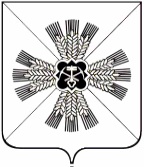 РОССИЙСКАЯ ФЕДЕРАЦИЯ КЕМЕРОВСКАЯ ОБЛАСТЬПРОМЫШЛЕННОВСКИЙ МУНИЦИПАЛЬНЫЙ РАЙОНТИТОВСКОЕ СЕЛЬСКОЕ ПОСЕЛЕНИЕСОВЕТ НАРОДНЫХ ДЕПУТАТОВ ТИТОВСКОГО СЕЛЬСКОГО ПОСЕЛЕНИЯТРЕТЬЕГО СОЗЫВА 27-е заседаниеРЕШЕНИЕот 15.11.2017 №72с.ТитовоОб установлении и введении в действие на территории Титовского сельского поселения земельного налогаРуководствуясь главой 31 «Земельный налог» Налогового кодекса Российской Федерации, Федеральным законом от 06.10.2003 №131-ФЗ «Об общих принципах организации местного самоуправления в Российской Федерации», Совет народных депутатов Титовского сельского поселения решил:1. Установить и ввести в действие с 1 января 2018 года на территории Титовского сельского поселения земельный налог.2. Установить следующие ставки земельного налога:2.1. В размере 0,3 процента от кадастровой стоимости земельного участка в отношении земельных участков:отнесенных к землям сельскохозяйственного назначения или к землям в составе зон сельскохозяйственного использования в населенных пунктах и используемых для сельскохозяйственного производства;занятых жилищным фондом и объектами инженерной инфраструктуры жилищно-коммунального комплекса (за исключением доли в праве на земельный участок, приходящейся на объект, не относящийся к жилищному фонду и к объектам инженерной инфраструктуры жилищно-коммунального комплекса) или приобретенных (предоставленных) для жилищного строительства;приобретенных (предоставленных) для личного подсобного хозяйства, огородничества или животноводства, а также дачного хозяйства;ограниченных в обороте в соответствии с законодательством Российской Федерации, предоставленных для обеспечения обороны, безопасности и таможенных нужд;2.2. В размере 1,5 процента от кадастровой стоимости земельного участка в отношении прочих земельных участков.3. Установить следующие сроки и порядок  уплаты земельного налога и авансовых платежей по земельному налогу:3.1. Налог, подлежащий уплате по истечении налогового периода налогоплательщиками - организациями уплачивается не позднее 1 февраля года, следующего за истекшим налоговым периодом.3.2. Отчетными периодами для налогоплательщиков – организаций признаются первый квартал, второй квартал и третий квартал календарного года.3.3. Налогоплательщики - организации уплачивают авансовые платежи по земельному налогу не позднее 30 апреля, 31 июля, 31 октября  года, являющегося налоговым периодом.4. Документы, подтверждающие право на уменьшение налоговой базы в случаях, установленных п. 5 ст. 391 Налогового кодекса Российской Федерации, представляются налогоплательщиками в налоговый орган по месту нахождения земельного участка в срок до 1 февраля года, следующего за истекшим налоговым периодом. 5. Установить налоговые льготы:5.1. В виде освобождения от уплаты земельного налога для следующих категорий плательщиков:5.1.1. одиноко проживающие пенсионеры по старости (женщины, достигшие возраста 55 лет, мужчины, достигшие возраста 60лет), в отношении земельных участков, предоставленных для личного подсобного хозяйства, садоводства, огородничества, индивидуального жилищного строительства;5.1.2. ветераны и инвалиды Великой Отечественной войны, в отношении земельных участков, предоставленных для личного подсобного хозяйства, садоводства, огородничества, индивидуального жилищного строительства;5.1.3. семьи опекунов (попечителей), в отношении земельных участков, предоставленных для личного подсобного хозяйства, садоводства, огородничества, индивидуального жилищного строительства.5.2.  Определить, что налоговые льготы, установленные пунктами 5.1.1, 5.1.2, 5.1.3 настоящего решения, применяются в отношении одного земельного участка (по выбору налогоплательщика).6. В соответствии со статьей 5 Налогового кодекса Российской Федерации данное решение вступает в силу не ранее чем по истечении одного месяца со дня его официального опубликования и не ранее 1 января 2018 года, за исключением пунктов 5.1.1, 5.1.2, 5.1.3, которые распространяют свое действие на отношения, возникшие с 1 января 2014 года.7.   Считать утратившими силу с 1 января 2018 года:решение Совета народных депутатов Титовского сельского поселения  от 12.11.2012 №59 «Об установлении земельного налога и утверждении Положения о земельном налоге на территории Титовского сельского поселения»; решение Совета народных депутатов Титовского сельского поселения  от 25.04.2013 №78 « О внесении дополнений в решение от 12.11.2012 г.№59 «Об установлении земельного налога и утверждении Положения о земельном налоге на территории Титовского сельского поселения»;решение Совета народных депутатов Титовского сельского поселения  от 18.11.2014 №110 « О внесении изменений в решение от 12.11.2012 г.№59 «Об установлении земельного налога и утверждении Положения о земельном налоге на территории Титовского сельского поселения» (в ред. от 25.04.2013 №78);решение Совета народных депутатов Титовского сельского поселения  от 18.06.2015 №130 «О внесении изменений и дополнений в решение Совета народных депутатов Титовского сельского поселения от 12.11.2012 г.№59 «Об установлении земельного налога и утверждении Положения о земельном налоге на территории Титовского сельского поселения» (в ред. от 25.04.2013 №78, от 18.11.2014 №110);решение Совета народных депутатов Титовского сельского поселения от 31.08.2015 г. №137 «О внесении изменений и дополнений в решение Совета народных депутатов Титовского сельского поселения от 12.11.2012 г.№59 «Об установлении земельного налога и утверждении Положения о земельном налоге на территории Титовского сельского поселения» (в ред. от 25.04.2013 №78, от 18.11.2014 №110, от 18.06.2015г. №130).   8. Решение опубликовать в газете «Эхо» и разместить на официальном сайте администрации Промышленновского муниципального района.9. Контроль за исполнением данного решения возложить на комиссию по бюджету, налогам и финансовой политики (О.Н.Бурлакова).                Председатель    Совета народных депутатовТитовского сельского поселения                                                        В.Д.Черкашин                     ГлаваТитовского сельского поселения                                                        В.Д.Черкашин